學生請假注意事項：一、病假：不能到校上課，請家長於當天打電話向導師報備。二、事假：須事先補請假，如遇突發事件未能先行請假者，請家長於當日向導師報備。三、事、病假超過二天（含兩天）以上者須另附家長證明或相關資料，以茲證明。四、自請假結束返校上課當日起七個上課日內完成請假手續，未依時請假之懲處：　　自請假結束返校上課當日起超過七個上課日，於二週內完成補請假手續，記缺點乙次。　　超過二週並於一個月內補請假，記缺點二次。　　超過一個月補假者，記警告乙次。超過當學期仍未完成請假以曠課論處。（不可補請假）　五、家長保管聯請慎妥詳實地址，貼足郵票，交由學務處寄出，並請自行保管一學期，以供備查。六、請假如逢學校舉行段考，須於返校上課當天直接至教務處安排補考日期。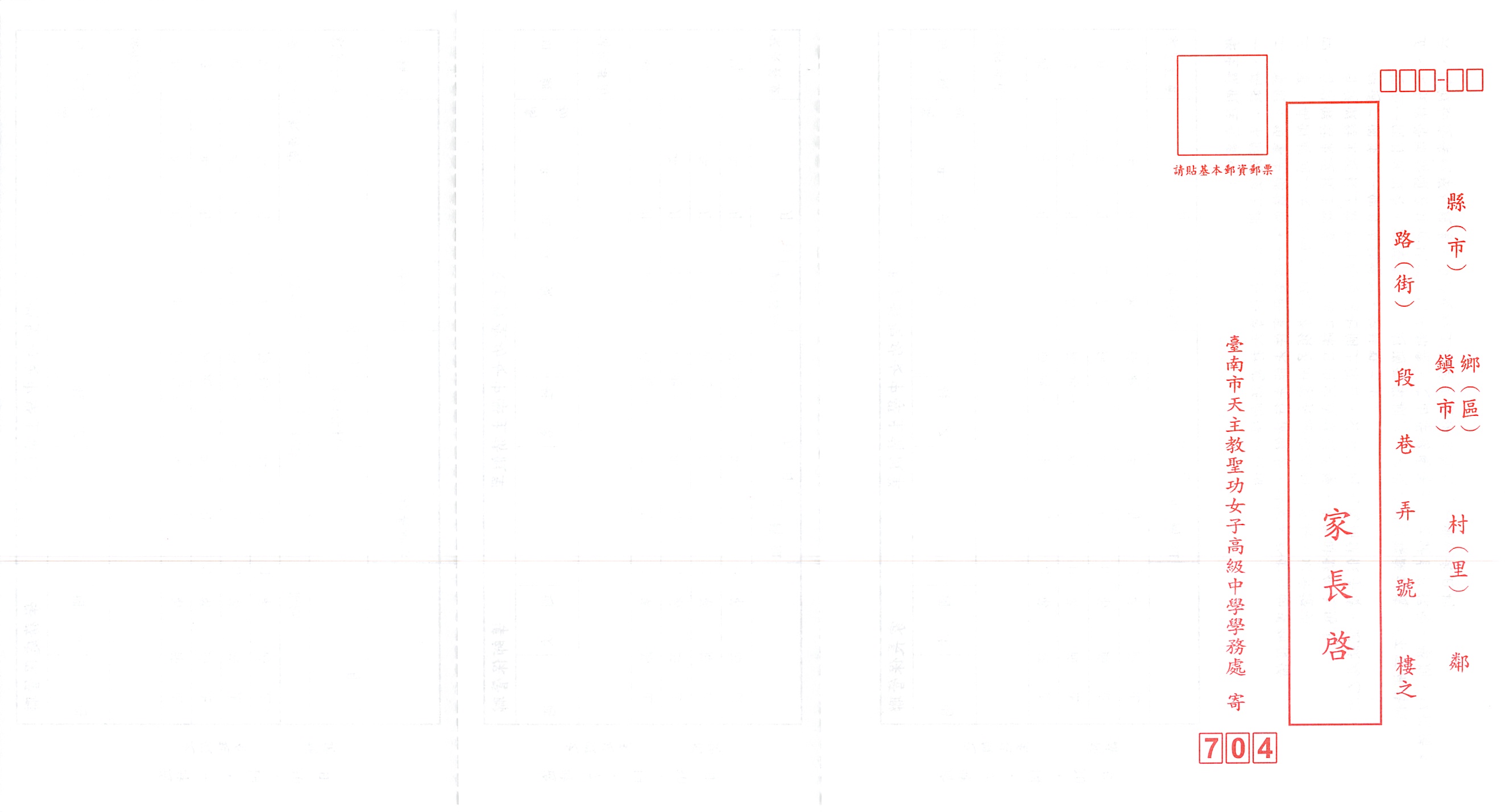 家長證明書學號：      　　  　班級：      　 　座號：     　　姓名： 該生於     學年度第    學期因不參加第       節課後社團活動，故須提早離校。外出日期：  　 年    月    日 至 　　 年    月    日 / 外出時間：    時    分特立此書，以茲證明。學生簽章：　　　　　　　　　　　　　家長簽章：中　華　民　國  　  　　年　　 　　月　　  　　日家長證明書學號：      　　  　班級：      　 　座號：     　　姓名： 該生於     學年度第    學期因不參加第       節課後社團活動，故須提早離校。外出日期：  　 年    月    日 至 　　 年    月    日 / 外出時間：    時    分特立此書，以茲證明。學生簽章：　　　　　　　　　　　　　家長簽章：中　華　民　國  　  　　年　　 　　月　　  　　日家長證明書學號：      　　  　班級：      　 　座號：     　　姓名： 該生於     學年度第    學期因不參加第       節課後社團活動，故須提早離校。外出日期：  　 年    月    日 至 　　 年    月    日 / 外出時間：    時    分特立此書，以茲證明。學生簽章：　　　　　　　　　　　　　家長簽章：中　華　民　國  　  　　年　　 　　月　　  　　日家長證明書學號：      　　  　班級：      　 　座號：     　　姓名： 該生於     學年度第    學期因不參加第       節課後社團活動，故須提早離校。外出日期：  　 年    月    日 至 　　 年    月    日 / 外出時間：    時    分特立此書，以茲證明。學生簽章：　　　　　　　　　　　　　家長簽章：中　華　民　國  　  　　年　　 　　月　　  　　日家長證明書學號：      　　  　班級：      　 　座號：     　　姓名： 該生於     學年度第    學期因不參加第       節課後社團活動，故須提早離校。外出日期：  　 年    月    日 至 　　 年    月    日 / 外出時間：    時    分特立此書，以茲證明。學生簽章：　　　　　　　　　　　　　家長簽章：中　華　民　國  　  　　年　　 　　月　　  　　日家長證明書學號：      　　  　班級：      　 　座號：     　　姓名： 該生於     學年度第    學期因不參加第       節課後社團活動，故須提早離校。外出日期：  　 年    月    日 至 　　 年    月    日 / 外出時間：    時    分特立此書，以茲證明。學生簽章：　　　　　　　　　　　　　家長簽章：中　華　民　國  　  　　年　　 　　月　　  　　日家長證明書學號：      　　  　班級：      　 　座號：     　　姓名： 該生於     學年度第    學期因不參加第       節課後社團活動，故須提早離校。外出日期：  　 年    月    日 至 　　 年    月    日 / 外出時間：    時    分特立此書，以茲證明。學生簽章：　　　　　　　　　　　　　家長簽章：中　華　民　國  　  　　年　　 　　月　　  　　日家長證明書學號：      　　  　班級：      　 　座號：     　　姓名： 該生於     學年度第    學期因不參加第       節課後社團活動，故須提早離校。外出日期：  　 年    月    日 至 　　 年    月    日 / 外出時間：    時    分特立此書，以茲證明。學生簽章：　　　　　　　　　　　　　家長簽章：中　華　民　國  　  　　年　　 　　月　　  　　日家長證明書學號：      　　  　班級：      　 　座號：     　　姓名： 該生於     學年度第    學期因不參加第       節課後社團活動，故須提早離校。外出日期：  　 年    月    日 至 　　 年    月    日 / 外出時間：    時    分特立此書，以茲證明。學生簽章：　　　　　　　　　　　　　家長簽章：中　華　民　國  　  　　年　　 　　月　　  　　日家長證明書學號：      　　  　班級：      　 　座號：     　　姓名： 該生於     學年度第    學期因不參加第       節課後社團活動，故須提早離校。外出日期：  　 年    月    日 至 　　 年    月    日 / 外出時間：    時    分特立此書，以茲證明。學生簽章：　　　　　　　　　　　　　家長簽章：中　華　民　國  　  　　年　　 　　月　　  　　日家長證明書學號：      　　  　班級：      　 　座號：     　　姓名： 該生於     學年度第    學期因不參加第       節課後社團活動，故須提早離校。外出日期：  　 年    月    日 至 　　 年    月    日 / 外出時間：    時    分特立此書，以茲證明。學生簽章：　　　　　　　　　　　　　家長簽章：中　華　民　國  　  　　年　　 　　月　　  　　日家長證明書學號：      　　  　班級：      　 　座號：     　　姓名： 該生於     學年度第    學期因不參加第       節課後社團活動，故須提早離校。外出日期：  　 年    月    日 至 　　 年    月    日 / 外出時間：    時    分特立此書，以茲證明。學生簽章：　　　　　　　　　　　　　家長簽章：中　華　民　國  　  　　年　　 　　月　　  　　日家長證明書學號：      　　  　班級：      　 　座號：     　　姓名： 該生於     學年度第    學期因不參加第       節課後社團活動，故須提早離校。外出日期：  　 年    月    日 至 　　 年    月    日 / 外出時間：    時    分特立此書，以茲證明。學生簽章：　　　　　　　　　　　　　家長簽章：中　華　民　國  　  　　年　　 　　月　　  　　日外 出 證班級：            座號：             姓名：                                              導師簽名：外出事由：不參加第       節課後社團活動   生 輔 組:             備註:外出日期：  　 年    月    日 至 　　 年    月    日 / 外出時間：    時    分外 出 證班級：            座號：             姓名：                                              導師簽名：外出事由：不參加第       節課後社團活動   生 輔 組:             備註:外出日期：  　 年    月    日 至 　　 年    月    日 / 外出時間：    時    分外 出 證班級：            座號：             姓名：                                              導師簽名：外出事由：不參加第       節課後社團活動   生 輔 組:             備註:外出日期：  　 年    月    日 至 　　 年    月    日 / 外出時間：    時    分外 出 證班級：            座號：             姓名：                                              導師簽名：外出事由：不參加第       節課後社團活動   生 輔 組:             備註:外出日期：  　 年    月    日 至 　　 年    月    日 / 外出時間：    時    分外 出 證班級：            座號：             姓名：                                              導師簽名：外出事由：不參加第       節課後社團活動   生 輔 組:             備註:外出日期：  　 年    月    日 至 　　 年    月    日 / 外出時間：    時    分外 出 證班級：            座號：             姓名：                                              導師簽名：外出事由：不參加第       節課後社團活動   生 輔 組:             備註:外出日期：  　 年    月    日 至 　　 年    月    日 / 外出時間：    時    分外 出 證班級：            座號：             姓名：                                              導師簽名：外出事由：不參加第       節課後社團活動   生 輔 組:             備註:外出日期：  　 年    月    日 至 　　 年    月    日 / 外出時間：    時    分外 出 證班級：            座號：             姓名：                                              導師簽名：外出事由：不參加第       節課後社團活動   生 輔 組:             備註:外出日期：  　 年    月    日 至 　　 年    月    日 / 外出時間：    時    分外 出 證班級：            座號：             姓名：                                              導師簽名：外出事由：不參加第       節課後社團活動   生 輔 組:             備註:外出日期：  　 年    月    日 至 　　 年    月    日 / 外出時間：    時    分外 出 證班級：            座號：             姓名：                                              導師簽名：外出事由：不參加第       節課後社團活動   生 輔 組:             備註:外出日期：  　 年    月    日 至 　　 年    月    日 / 外出時間：    時    分外 出 證班級：            座號：             姓名：                                              導師簽名：外出事由：不參加第       節課後社團活動   生 輔 組:             備註:外出日期：  　 年    月    日 至 　　 年    月    日 / 外出時間：    時    分外 出 證班級：            座號：             姓名：                                              導師簽名：外出事由：不參加第       節課後社團活動   生 輔 組:             備註:外出日期：  　 年    月    日 至 　　 年    月    日 / 外出時間：    時    分外 出 證班級：            座號：             姓名：                                              導師簽名：外出事由：不參加第       節課後社團活動   生 輔 組:             備註:外出日期：  　 年    月    日 至 　　 年    月    日 / 外出時間：    時    分                     　 天主教聖功女中學生請假單            家長保管聯                     　 天主教聖功女中學生請假單            家長保管聯                     　 天主教聖功女中學生請假單            家長保管聯                     　 天主教聖功女中學生請假單            家長保管聯                     　 天主教聖功女中學生請假單            家長保管聯                     　 天主教聖功女中學生請假單            家長保管聯                     　 天主教聖功女中學生請假單            家長保管聯                     　 天主教聖功女中學生請假單            家長保管聯                     　 天主教聖功女中學生請假單            家長保管聯                     　 天主教聖功女中學生請假單            家長保管聯                     　 天主教聖功女中學生請假單            家長保管聯                     　 天主教聖功女中學生請假單            家長保管聯                     　 天主教聖功女中學生請假單            家長保管聯班   級高 年    班座號座號姓名週 次   週班   級初 年    班座號座號姓名週 次   週請假事由不參加第       節課後社團活動不參加第       節課後社團活動不參加第       節課後社團活動不參加第       節課後社團活動不參加第       節課後社團活動不參加第       節課後社團活動不參加第       節課後社團活動不參加第       節課後社團活動不參加第       節課後社團活動不參加第       節課後社團活動不參加第       節課後社團活動不參加第       節課後社團活動起迄時間年    月    日    第    節 起～      年    月    日    第    節  止年    月    日    第    節 起～      年    月    日    第    節  止年    月    日    第    節 起～      年    月    日    第    節  止年    月    日    第    節 起～      年    月    日    第    節  止年    月    日    第    節 起～      年    月    日    第    節  止年    月    日    第    節 起～      年    月    日    第    節  止年    月    日    第    節 起～      年    月    日    第    節  止年    月    日    第    節 起～      年    月    日    第    節  止年    月    日    第    節 起～      年    月    日    第    節  止年    月    日    第    節 起～      年    月    日    第    節  止年    月    日    第    節 起～      年    月    日    第    節  止年    月    日    第    節 起～      年    月    日    第    節  止家長簽章月  日 　　　　　　月  日 　　　　　　月  日 　　　　　　導師簽核導師簽核　月　日　月　日　月　日生 輔 組